MARKETING PLAN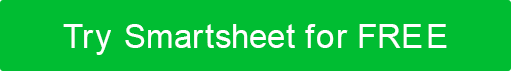 TEMPLATE
Street AddressCity, State and Zipwebaddress.com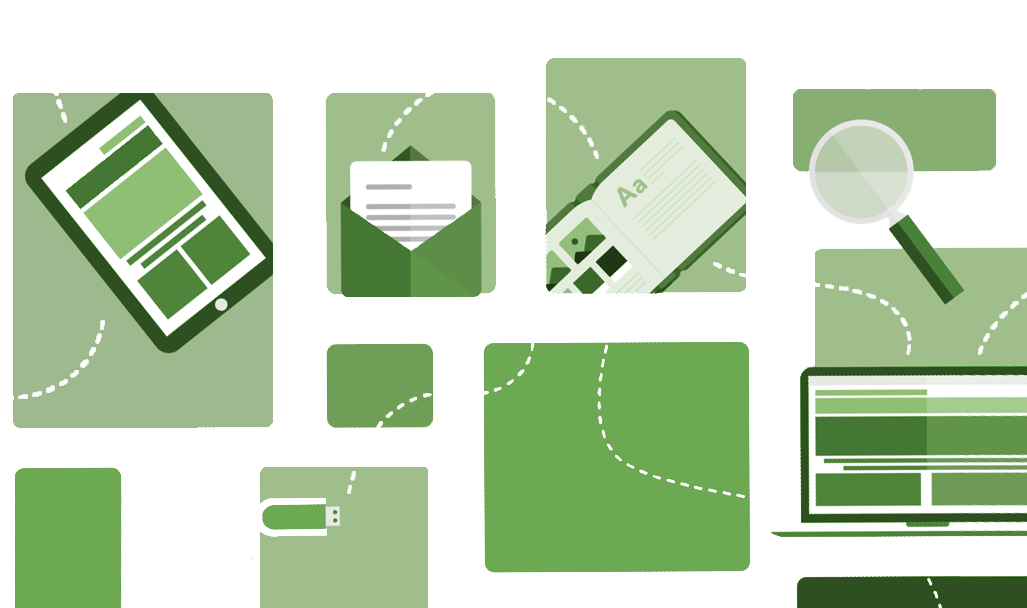 Version 0.0.000/00/0000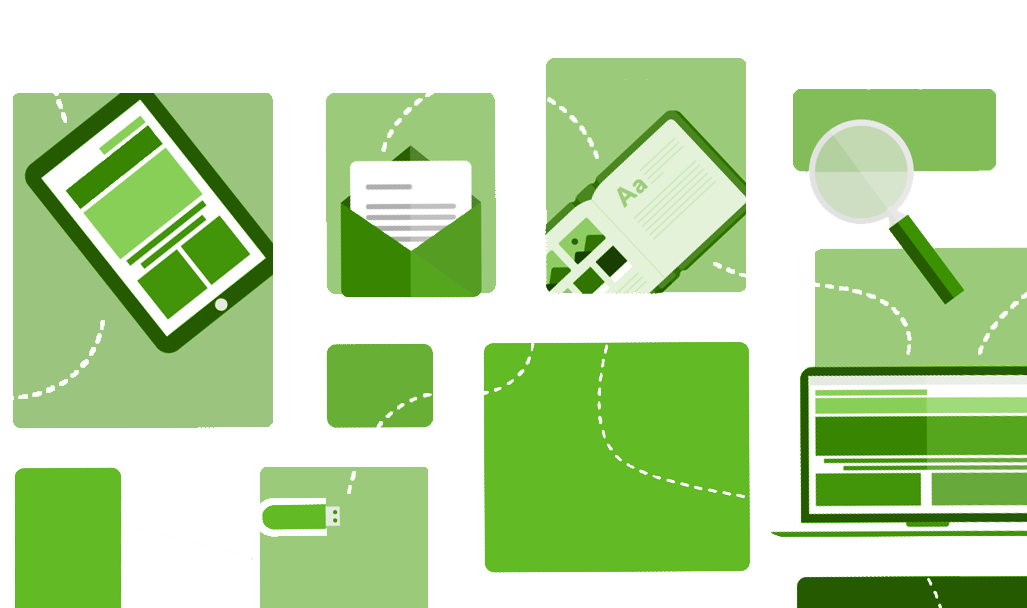 EXECUTIVE SUMMARYMarketing LeadersMarketing Plan Mission StatementTarget AudienceSWOT AnalysisMarket AnalysisGoalsStrategic ApproachesBudgetTARGET MARKETInformation CollectionPain Points and SolutionsBuyer Persona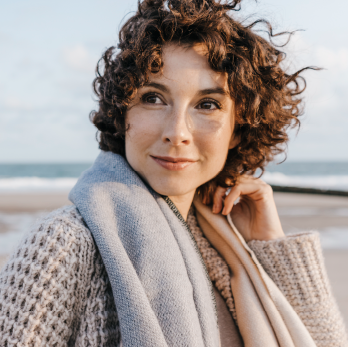 SWOT ANALYSISMARKET ANALYSISMarket OverviewMarket Segments Competitor AnalysisGOALSSTRATEGIESMARKETING STRATEGYBuyer’s Buying CycleUnique Selling Proposition (USP)BrandingMarketing Mix – 4PsMarketing ChannelsBUDGETKEY PERFORMANCE INDICATORSPRODUCT SPECIFICATIONS AND IMAGESPREPARED BYTITLEDATEEMAILEMAILPHONEAPPROVED BYTITLEDATEGEOGRAPHICSDEMOGRAPHICSPSYCHOGRAPHICSBEHAVIORS MARKETMARKET SIZEMARKET GROWTH RATEMARKET SHAREMARKET DEMANDMARKET TRENDMARKET SEGMENTSCOMPETITOR ANALYSIS$GEOGRAPHICSDEMOGRAPHICSPSYCHOGRAPHICSBEHAVIORS PAIN POINTSOLUTIONDemographicsAgeDemographicsGenderDemographicsLocationDemographicsOccupationDemographicsIncomePsychographicsChallenges and Pain PointsGoals and MotivationsPreferred Channels and BehaviorsINTERNAL FACTORSINTERNAL FACTORSSTRENGTHS (+)WEAKNESSES (-)EXTERNAL FACTORSEXTERNAL FACTORSOPPORTUNITIES (+)THREATS (-)Market SizeMarket Growth RateMarket ShareMarket DemandMarket TrendsSegmentsDemographicsPsychographicsBehaviorsSegment 1: Eco-Conscious FamiliesSegment 2: Health-Conscious IndividualsSegment 3: Sustainable- Living EnthusiastsGreenCleanEcoFresh OrganicsPureEarth SolutionsCOMPANY PROFILEPRODUCT FOCUSBRAND EMPHASISMARKET SHAREDISTRIBUTION CHANNELSTARGET DEMOGRAPHICSCOMPETITIVE ADVANTAGECOMPETITION CHALLENGESGOALIncrease Brand AwarenessObjectiveKey ResultsGOALExpand Market ShareObjectiveKey ResultsIncrease Brand AwarenessIncrease Brand AwarenessContent MarketingSocial Media EngagementPartnerships and Collaborations Community EngagementExpand Market ShareExpand Market ShareProduct ExpansionDistribution ExpansionPrice PositioningTargeted Marketing CampaignsCustomer Loyalty Programs1.Awareness Stage2. Consideration Stage3. Decision Stage4.Post-Purchase StageBrand IdentityBrand MessagingPackaging DesignOnline PresenceBrand ExperiencePRODUCTPRICEPLACEPROMOTIONChannel 1: Social Media MarketingPlatformsChannel 1: Social Media MarketingContentChannel 2: Content MarketingBlogChannel 2: Content MarketingEducational ContentChannel 3: Email MarketingNewsletterChannel 4: In-Store MarketingPoint-of-Purchase DisplaysChannel 4: In-Store MarketingProduct DemonstrationsChannel 5: Online AdvertisingGoogle AdsChannel 5: Online AdvertisingSocial Media AdsChannel 6: Partnerships and CollaborationsRetail PartnershipsChannel 6: Partnerships and CollaborationsEco-Friendly Brand CollaborationsMarketing EffortsBudget AllocationTOTAL$ KPISuccess DeterminationDISCLAIMERAny articles, templates, or information provided by Smartsheet on the website are for reference only. While we strive to keep the information up to date and correct, we make no representations or warranties of any kind, express or implied, about the completeness, accuracy, reliability, suitability, or availability with respect to the website or the information, articles, templates, or related graphics contained on the website. Any reliance you place on such information is therefore strictly at your own risk.